Jaggar, Alison M., ed. Gender and global justice. John Wiley & Sons, 2014. (10-12)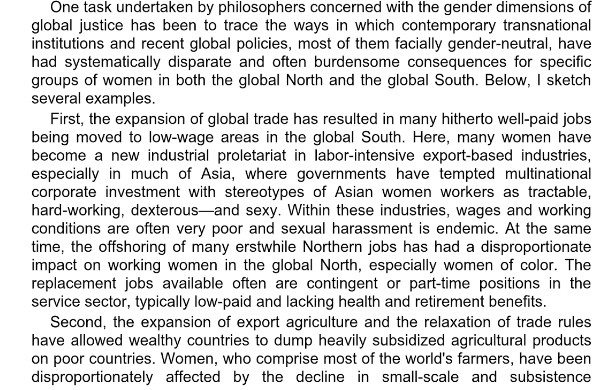 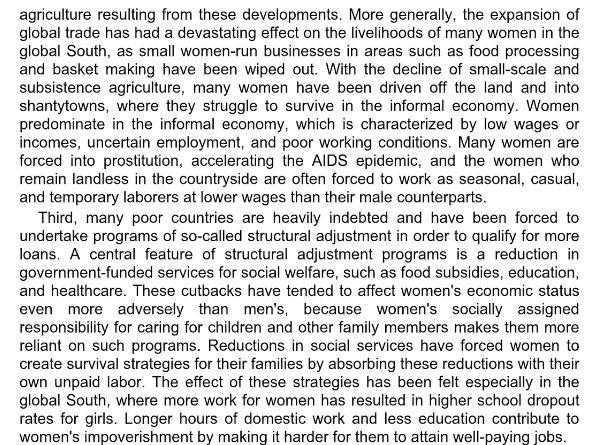 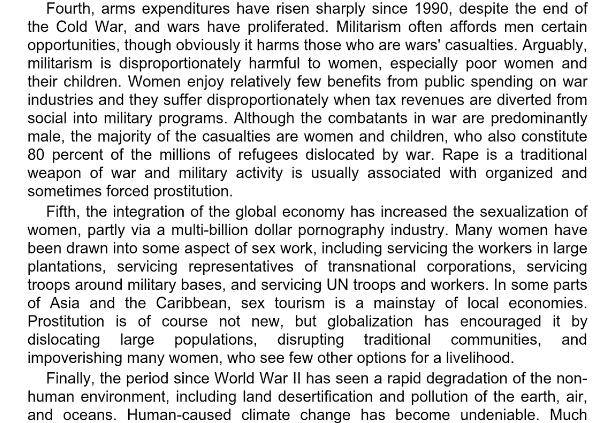 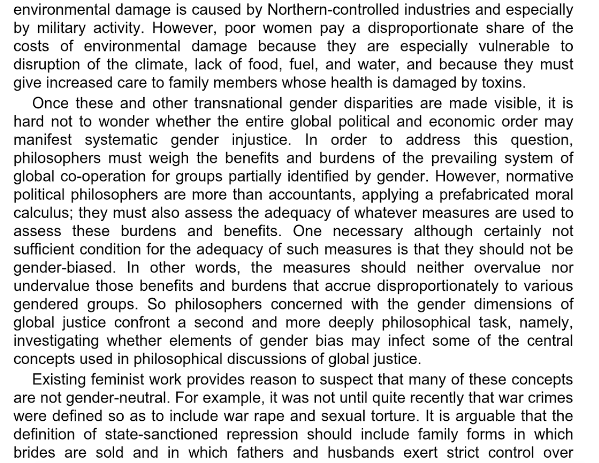 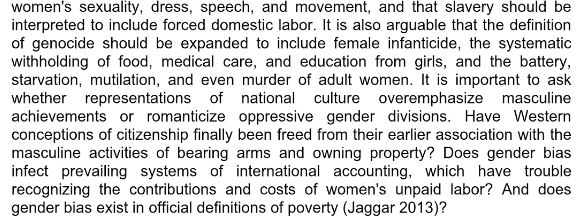 